RECTORES 1978-Actualidad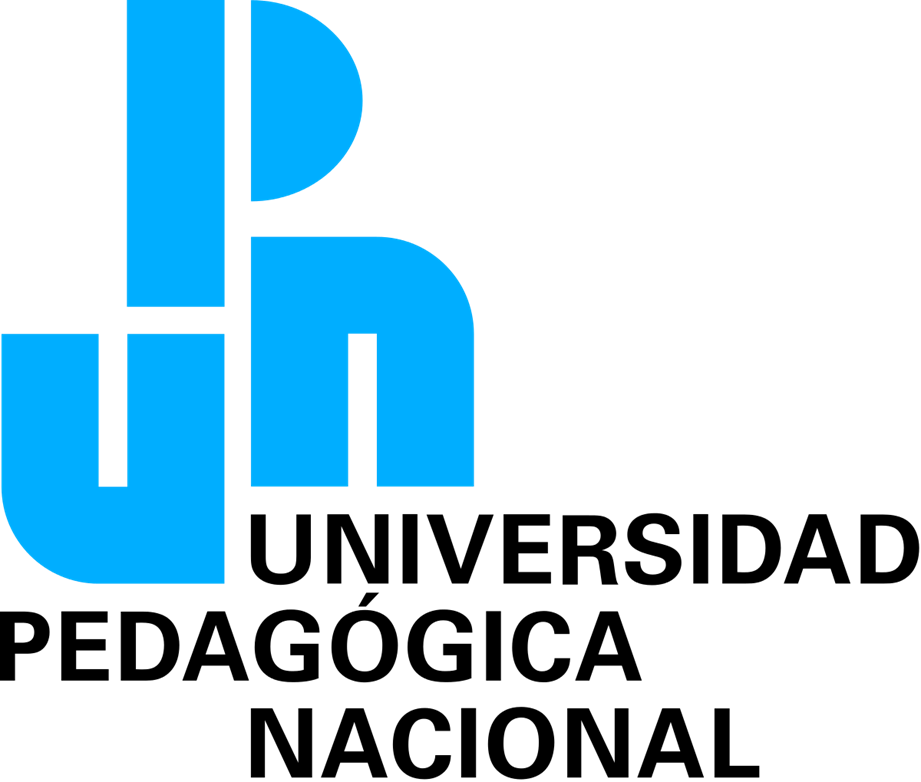 